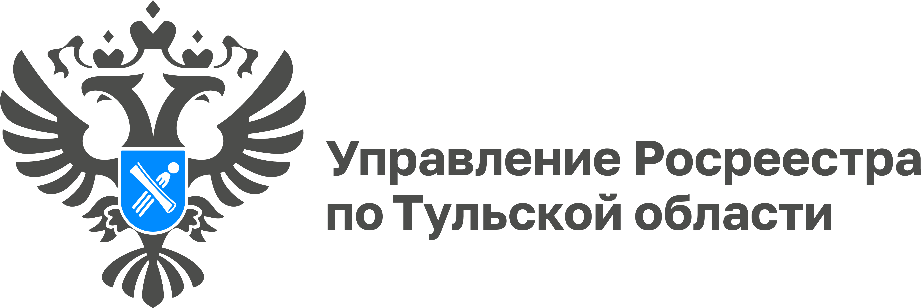 Зачем жителям Тульской области необходимы сведения из ЕГРНЗа сентябрь 2022 года в Кадастровую палату по Тульской области поступило свыше 357 тысяч запросов на получение сведений из Единого государственного реестра недвижимости (ЕГРН). При этом в электронном виде было более 349 тысяч запросов, что составляет 98% от общего числа. Всего с начала 2022 года жители Тульской области получили около 3 млн сведений из ЕГРН.«Граждане найдут в выписке из ЕГРН информацию об основных характеристиках объекта, сведения о лицах, у которых есть права на объект, о кадастровой стоимости, обременениях. Сведения, содержащиеся в ЕГРН и предоставленные на основании запроса, являются актуальными на дату подписания органом регистрации прав соответствующей выписки из ЕГРН», - подчеркнула директор Кадастровой палаты по Тульской области Светлана Васюнина.Сведения ЕГРН предоставляются за плату. Это зависит от вида запрашиваемой информации, формы предоставления сведений (на бумажном носителе или в виде электронного документа), статуса заявителя (физическое или юридическое лицо). Кроме того, все больше граждан предпочитают получать сведения ЕГРН в электронном виде. Для заявителей важны преимущества в виде стоимости, скорости выдачи, удобства использования.Также специалисты Кадастровой палаты по Тульской области на возмездной основе осуществляют выездной прием и курьерскую доставку документов. Подробную информацию можно узнать по телефону: 8 (4872) 77-33-17 (доб. 0-2313, 0-2312, 0-2413).